Little Friends Preschool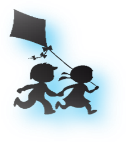 PrescriptionMedication Consent FormChild’s Name:  _______________________________  Date:  _______________________Name of Medication:  __________________________ Pinkeye:______________________Physician Name:  ______________________________	Phone #:  ____________________Medicine Start date:  __________________________	End date: ____________________Dosage: __________________________  Specific Times:  _________________________Known Side Effects:  _______________________ Special Instructions:________________I agree that the above information is correct and give my permission to the staff at Little Friends Preschool to administer the listed medication to my child in accordance with the above instructions.  Unless instructed otherwise in writing, the staff will administer medications daily.  I further agree to indemnify and hold harmless Little Friends Preschool and their agents and servants against all claims as a result of any and all acts performed under this authority._____________________________________		_________________________Parent/Guardian Signature		Date Signed- - - - - - - - - - - - - - - - - - - - - - - - - - - - - - - - - - - - - - - - - - - - - - - - - - - - - - - - - - - - - - - - - - - - Verification and Medical Administration Record___Child’s Name on Container    ____Prescription Consistent w/instruction    ____Prescription Current           Date	                 Time	                      Dosage	      	    Administered By_______________    ___________________   _________________   ____________________________________    ___________________   _________________   ____________________________________    ___________________   _________________   ____________________________________    ___________________   _________________   ____________________________________    ___________________   _________________   ____________________________________    ___________________   _________________   ____________________________________    ___________________   _________________   ____________________________________    ___________________   _________________   _____________________